Муниципальное казенное дошкольное общеобразовательное учреждение « Детский сад г. Фатежа «Золотой ключик» Фатежского района Курской областиОТЧЁТТема: «Азбука здоровья (Чистота залог здоровья)»на 2020-2021 учебный год Подготовила:Кулакова Кристина Сергеевнавоспитатель группы №1г.Фатеж2021 г.Тема моего самообразования – ««Азбука здоровья (Чистота залог здоровья)», которую я обозначила для себя. Тема выбрана мной не случайно. В дошкольном учреждении важное внимание уделяется воспитанию здорового ребенка. Известно, что самые прочные привычки, как полезные, так и вредные, формируются в детстве. Важно с самого раннего возраста воспитывать полезные для здоровья навыки, чтобы они стали привычками.Воспитание культурно-гигиенических навыков направленно на укрепление здоровья ребенка. Вместе с тем оно включает важную задачу воспитание культуры поведения. Необходимость опрятности, продиктована не только требованиями гигиены, но и нормами человеческих отношений.С первых дней жизни при формировании культурно гигиенических навыков идет не только усвоение правил и норм поведения, но и процесс вхождения ребенка во взрослую жизнь.Приучая ребенка к чистоте, мы воспитываем у них общую культуру, организованность, бережное отношение к вещам и труду взрослых.В процессе повседневной работы с детьми необходимо стремиться к тому, чтобы выполнение правил личной гигиены стало для них естественным, а гигиенические навыки с возрастом постоянно совершенствовались. При этом детей приучают выполнять не только то, что им приятно, но и то, что необходимо, преодолевая трудности разного характера.К культурно-гигиеническим навыкам относятся навыки по соблюдению чистоты тела, культурной еды, поддержания порядка в окружающей обстановке и культурных взаимоотношений детей друг с другом и с взрослыми.Целью своей работы я поставила: Формирование навыков личной гигиены у детей раннего возраста.Реализуя поставленную цель, мною были поставлены следующие задачи:- Формировать знания детей о правилах личной гигиены.- Развитие умение выполнять правильно гигиенические процедуры.- Воспитывать у детей желание выглядеть чистыми, опрятными.В течение учебного года я изучала соответствующую литературу по данной теме:1. Е.М. Белостоцкая., Т.Ф. Виноградова, Л.Я. Каневская ., Гигиенические основы воспитания детей от 2 до 6 лет: Кн. Для работников дошк. учреждений; Сост. В.И. Теленчи.-М.: Просвещение, 2000 г.2. Н.И. Дереклеева., Двигательныее игры, тренинги здоровья.-М.: ВАКО, 2007 г.3. Г.К.Зайцев., Уроки Айболита .-СПб., 1997 г.4. Г.К.Зайцев., Уроки Мойдодыра .-СПб., 1998 г.5. Ю.Е.Конина., Формирование культурно-гигиенических навыков у детей : Игровой комплект.-М.: Айрис-пресс,2007 г.6. А.Барто., Девочка чумазая.-М.1953 г.7. А.Барто., Я расту, Мы с Тамарой санитары// Любимые страницы.-Смоленск, 1999 г.8. К.Чуковский., Мойдодыр // Сказки.-М.,1984 г.9. С.Михалков., Прививка, Тридцать шесть и пять, Грипп// Я тоже маленьким: Стихи.-М., 1980 г.8. Интернет-сайты.В течение года мною были подготовлены и проведены: -Занятие по теме: «Личная гигиена»;- Были проведены беседы: «Личная гигиена», «Чистота-залог здоровья», «Почему мы моем руки?», «Микробы-кто это?», «Личная гигиена дома и в саду».- Разучивали потешки «Водичка- водичка умой мое личико», «Руки надо чисто мыть»;- Изготовление мыла совместно с детьми;- Изготовление – лэпбука на тему «Чистота - залог здоровья»;- Создание в умывальной комнате  «Правила личной гигиены»;-Оформление фотовыставки «Любим, любим умываться по утрам и вечерам!»;-Было организовано чтение художественной литературы на соответствующие темы;-А также была создана картотека игр и упражнений на формирование навыков личной гигиены у детей.В течение года была проделана работа с родителями воспитанников:-Анкетирование родителей «Навыки самообслуживания у детей»;- Консультации на темы: «Чистим зубы чисто-чисто», «Развитие культурно-гигиенических навыков у младших дошкольников».       Обучение детей для меня - это увлекательное занятие, но трудоёмкое. Проведение занятий требует тщательной подготовки.В начале учебного года был выявлен у детей низкий уровень развития культурно гигиенических навыков. Не все дети умели одеваться и раздеваться, пить и есть самостоятельно, правильно держать ложку во время еды, не умели мыть руки, лишь играли с водой, обливая себе одежду. У детей не было сформировано умение убирать за собой игрушки. Особенно беспомощны были дети в адаптационный период.Для достижения эффективности привития детям культурно-гигиенических свою работу осуществляю в двух формах: индивидуальной (отрабатываются отдельные операции);групповой, где изучение проходит на занятиях и повседневной жизни с использованием различных методов организации: дидактические игры, игры – упражнения, беседы, чтение художественной литературы, рассматривание иллюстраций, картин, наблюдения, показ инсценировок мультфильмов, рассказывание, заучивание, сюжетно-ролевые игры.Так как навыки самообслуживания связаны с мелкой моторикой, я сделала подбор игр и упражнений, способствующих развитию мелкой моторики для успешного освоения культурно-гигиенических навыков. Чтобы сделать работу с детьми более эмоциональной и интересной был изготовлен лэпбук на тему «Чистота-залог здоровья»Предполагаемый результат работы за 2020-2021г. Показал положительную динамику:-сформировались знания детей о гигиенических навыках и навыках самообслуживания;-систематизировались знания о необходимости гигиенических процедур, правильном питании; -создана система совместной с детьми игровой деятельности, которая развивает  творческий потенциал детей, желание общаться и учиться новому;-у детей расширился словарный запас, ребята научились использовать полученные знания в ходе общения со взрослыми и сверстниками.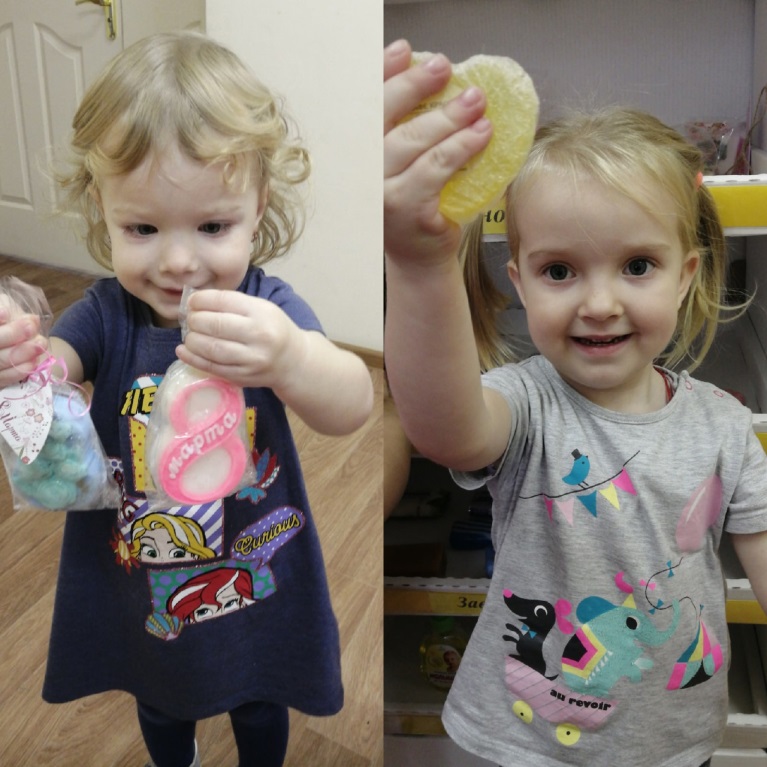 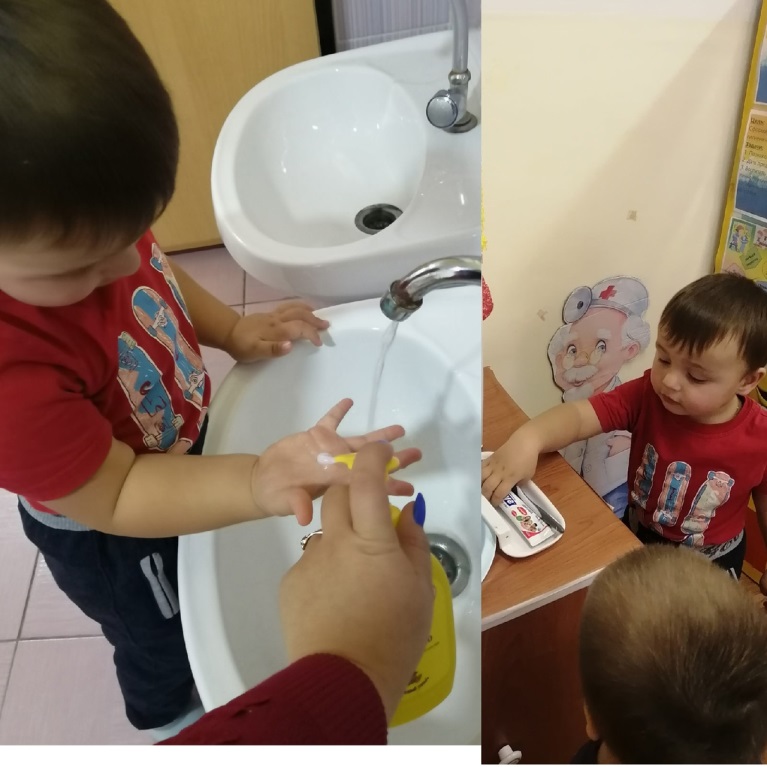 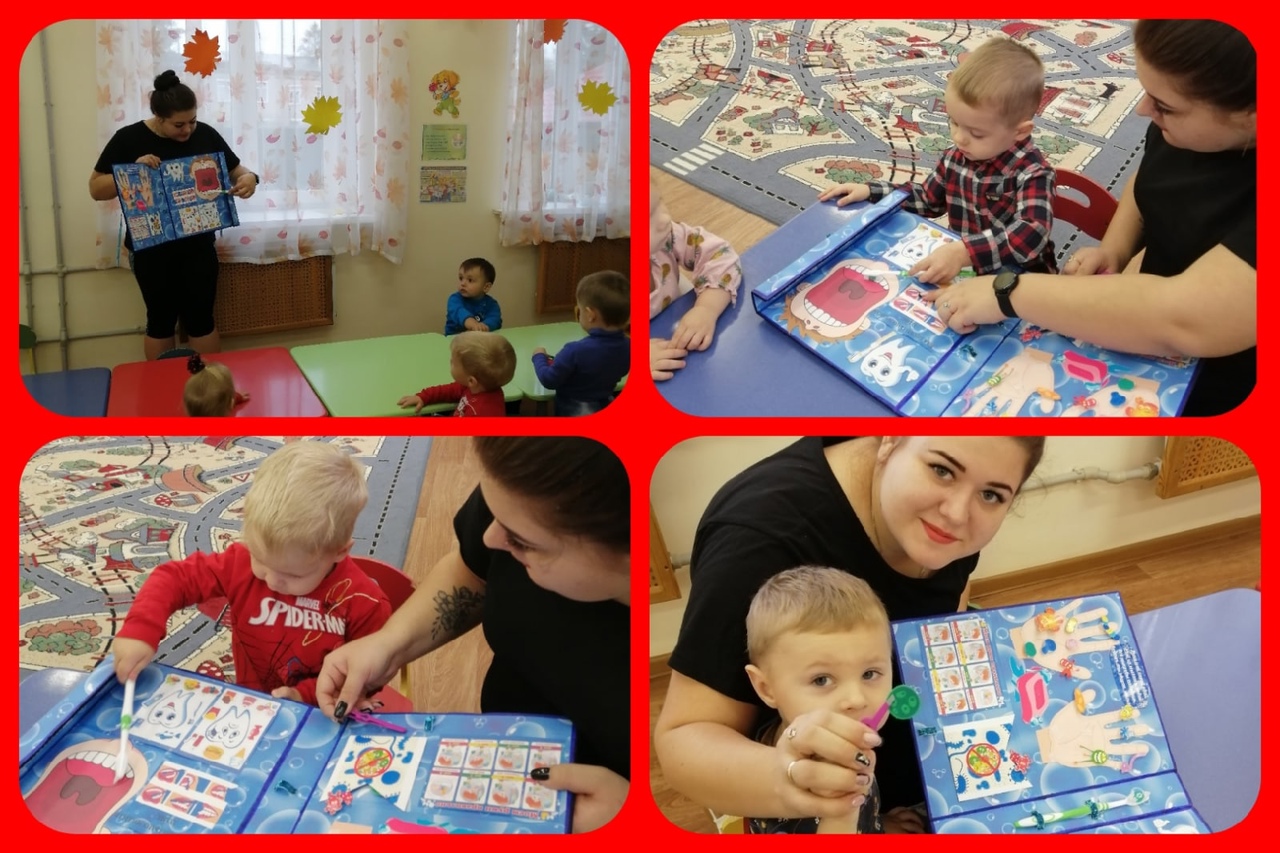 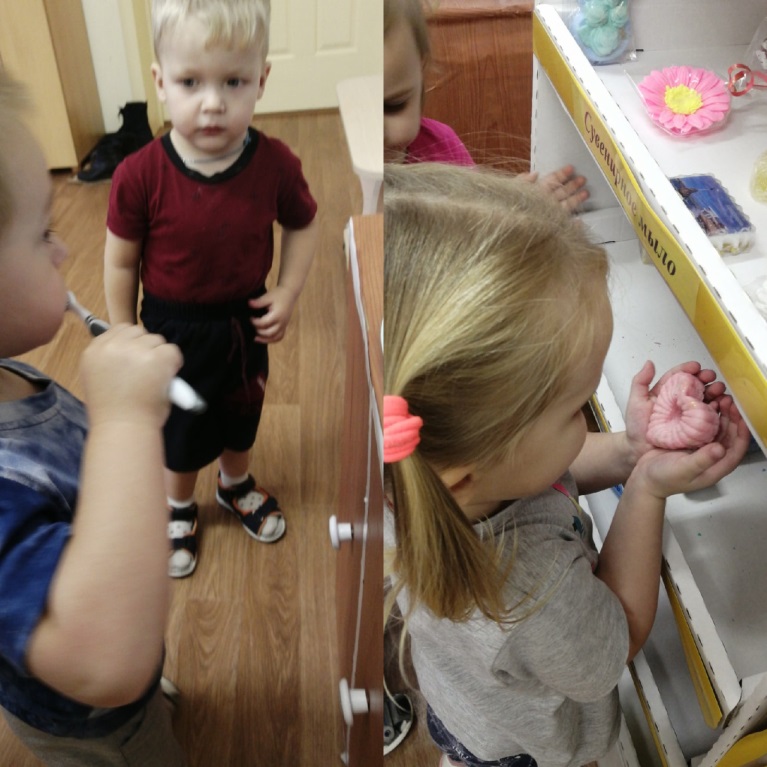 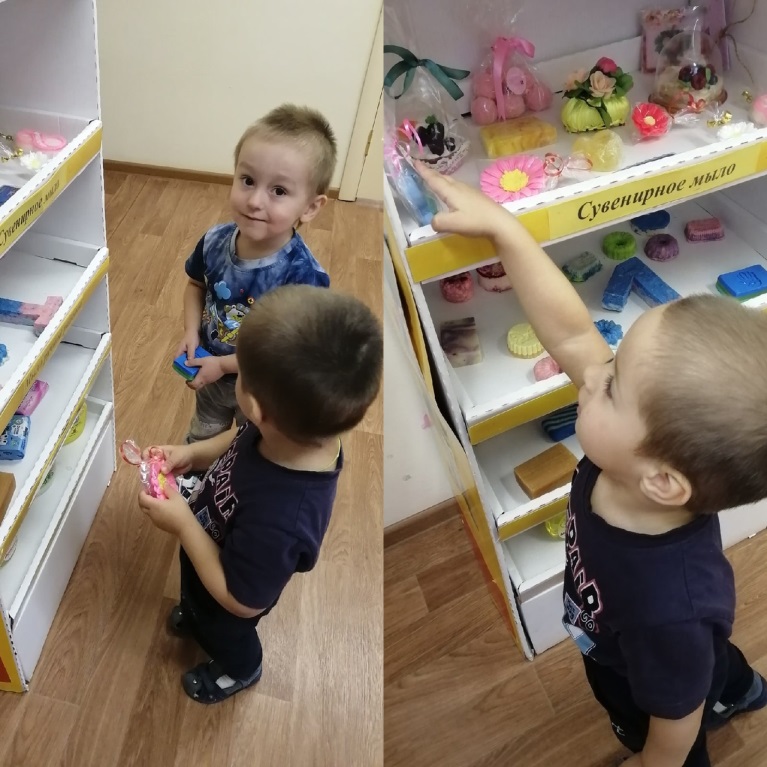 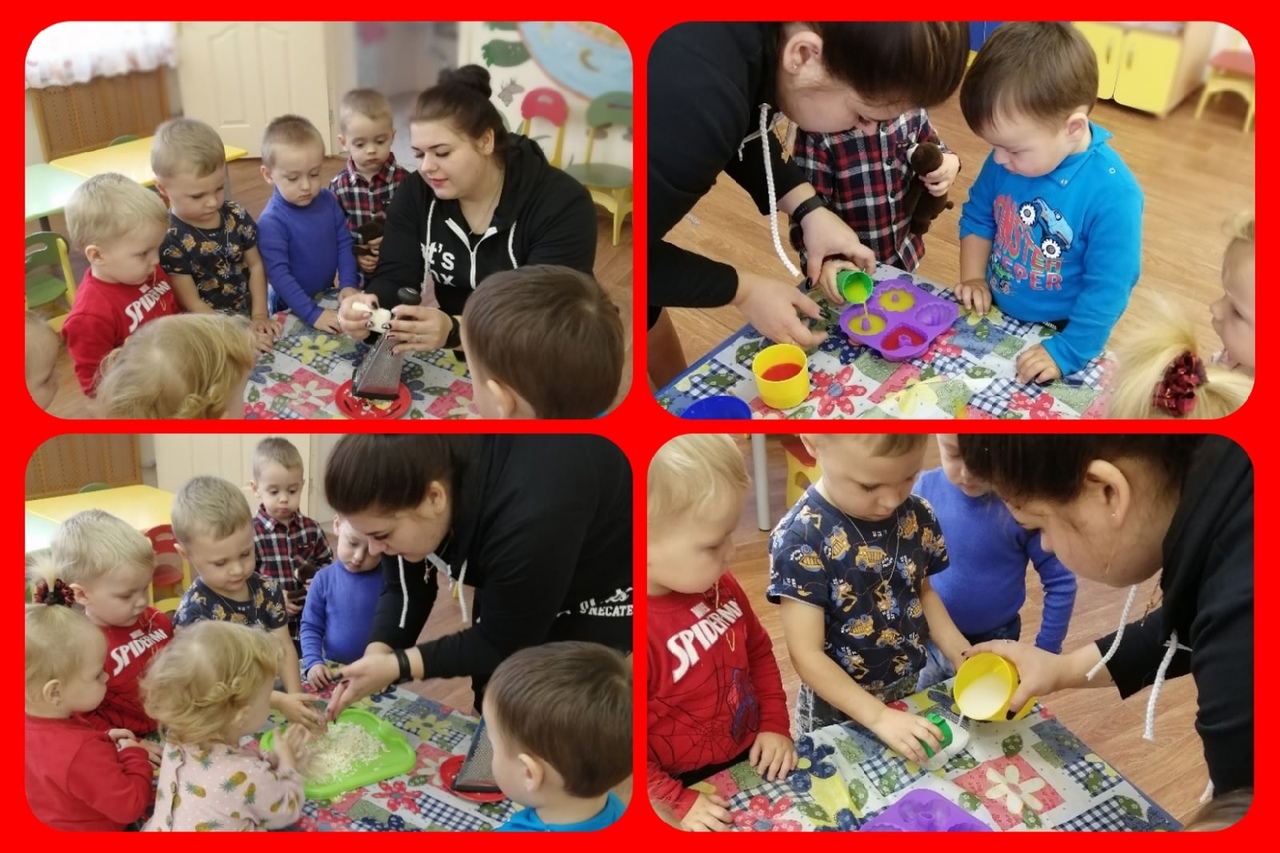 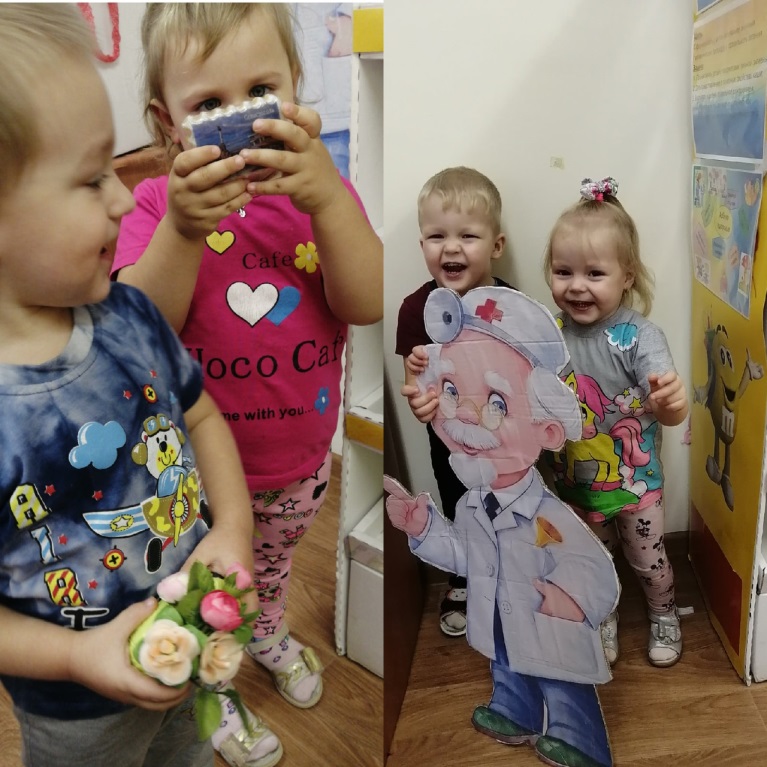 